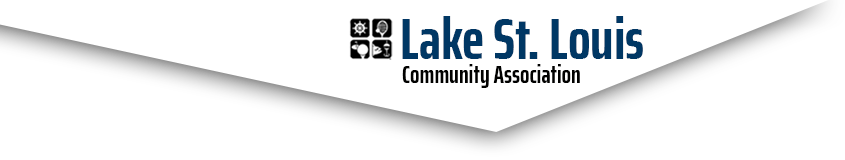 Courts Committee MeetingDecember 11, 2023 / 5:00 PM / Veteran’s RoomNext Meeting January 8, 2024Committee Members in AttendanceAlex Kott		*   Bill Beach			Stephanie Stone	*   Rick KnightAnn-Marie Stagoski	*   Steve LloydSally HendersonNon-Committee Members in AttendanceJim Dobbs - LSLCA Board PresidentTom Curcio – men’s morning tennis club leadKathy Sperlo – pickleball morning club leadMeeting called to order at 5:01 pmReview of November 13,2023 meeting minutes. Stephanie Stone motioned to approve the November minutes. Rick Knight seconded. The Committee voted unanimously to approve.OLD BUSINESSStephanie Stone reviewed the LSLCA Courts Web Page improvements.  New links were added to show tennis and pickleball club play schedules, etiquette, and Facebook pages. It was suggested to include Junior Tennis Clinic Information Links as well. Great job Stephanie!NEW BUSINESSCourts Safety and Maintenance Issues The Lakewood Pickleball concrete courts are cracking. Steve Lloyd volunteered to check courts and speak with Heather Becker about repairs needed.The Lakewood Pickleball courts need several court tools to remove water and debris. May the Courts committee request a 36” to 48” wide foam roller, for the disbursement of rain water on the courts, a 36” double bladed squeegee to remove rain water, and a 24” soft bristle push broom. All tools need hooks on the handles so they may be hung on the inside of the fence.  The CA tennis courts have these same tools. Steve Lloyd will investigate these items and make requests to Heather.2024 Tennis and Pickleball Club Court ReservationsSally Henderson motioned the existing four tennis clubs 2024 court reservations be recommended to board for approval.  All court reservations are the same as 2023. Motion was seconded by Bill Beach.  Courts committee unanimously approved the motion.M-W-F Men’s Morning Tennis, 3 courts, 7-10amT-Th Ladies Morning Tennis, 3 courts, 8-10:30amT-Th Men’s Evening Tennis, 2 courts, 4-7pmSun Men’s Morning Tennis, 1 court, 7-10amBill Beach motioned the T-F Morning Pickleball Club 2024 Court Reservations be recommended to board for approval. Adding Monday and moving time slot up 1 hour for 2024. Court numbers and location are same as 2023. Motion seconded by Stephanie Stone. Courts committee unanimously approved motion.M-T-F Morning Pickleball, 7-11 am, 4 courts at Lakewood Ann-Marie Stagoski motioned the W-Sat Couples Pickleball Club 2024 Court Reservations be recommended to board for approval.  Motion Seconded by Steve Lloyd.  Unanimously approved by Courts Committee. Days, times and court numbers same as 2023.  Change club name and Wednesday location for 2024. W-Sat Social Pickleball, W:4-8pm / Sat:8am-12pm, 4 courts at Lakewood both daysStephanie Stone motioned to remove the following pickleball clubs without a club leader from the 2024 court reservation schedule and LSLCA club listing.  Rick Knight seconded. Unanimously approved by Courts Committee.  M-T-F Evening Pickleball, 4-8pm Sunday Morning Youth Pickleball, 9-11 am 2024 Courts Committee member re-electionsAnn-Marie motioned Bill Beach to be re-elected to Courts committee for a 3-year term.  Steve Lloyd seconded.  Courts committee unanimously approved. Diane Seerey decided not to continue as a Courts committee member for personal reasons.Sally Henderson’s membership on the Courts committee was tabled until January meeting.  Courts committee sincerely hopes she considers coming back.Candidates wishing to join the LSL Courts Committee should fill out committee application form and submit to the CA.  Link to form can be found on the Courts Committee webpage.2024 Officer ElectionsChairman: Alex Kott nominated.  Ann-Marie Stagoski motioned that Alex Kott (Current Chairman) be retained for another year as Chairman.  Steve Lloyd seconded. Courts committee unanimously approved.Vice Chairman: Bill Beach nominated. Ann-Marie Stagoski motioned that Bill Beach be considered for Vice Chairman. Steve Lloyd seconded. Courts committee unanimously approved.Secretary: Stephanie Stone nominated. Ann-Marie Stagoski motioned that Stephanie Stone be considered for Secretary.  Steve Lloyd seconded. Courts Committee unanimously approved. Ann-Marie and Bill to help when Stephanie is not able to attend meetings.Treasury- not needed at this time.Discussion was held on assigning a “Lead Person” for any Tennis or Pickle events.  This was tabled for future discussion.Motion to adjourn by Stephanie Stone, seconded by Steve Lloyd at 6:26pm. Unanimously approved. Respectfully submitted,Bill Beach Acting Secretary of the Courts CommitteeCourts Committee Action ItemsDecember 11, 2023 MeetingAlex Kott to review motions with Board at Dec 19 board meeting.Alex Kott will take actions to gather candidates for open spot on the Courts Committee. Sally Henderson to confirm her interest in remaining on the Courts Committee in 2024.Sally Henderson will review a formal list of 2024 events/dates along with a coordinator for each to be reviewed at the next Committee meeting.Rick Knight to investigate concerns regarding the court lights and gate locking and report back.Jim Dodd will verify with Heather Becker the status of additional security cameras and report back.Stephanie Stone will add junior tennis clinic informational link to the CA Court webpage.  Alex to provide info source.Steve Lloyd to check Lakewood court cracking and speak with Heather Becker about repairs needed.Steve Lloyd will investigate Lakewood court broom, roller and squeegee tools and make requests to Heather.